ИНФОРМАЦИОННОЕ СООБЩЕНИЕ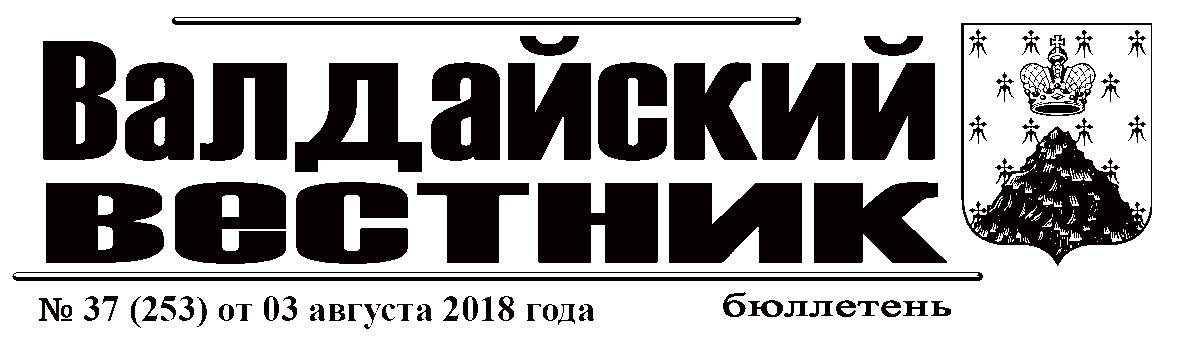 Администрация Валдайского муниципального района сообщает о приёме заявлений о предоставлении в собственность путем продажи земельного участка для ведения личного подсобного хозяйства, из земель населённого пункта, расположенного:Новгородская область, Валдайский район, Рощинское сельское поселение, д.Плотично, площадью 3000 кв.м, (ориентир: данный земельный участок примыкает с северной стороны к земельному участку с кадастровым номером 53:03:1430001:46). Граждане, заинтересованные в предоставлении земельного участка, могут подавать заявления о намерении участвовать в аукционе по продаже данного земельного участка.Заявления принимаются в течение тридцати дней со дня опубликования данного сообщения (по 03.09.2018 включительно). Заявления могут быть поданы при личном обращении в бумажном виде через многофункциональный центр предоставления государственных и муниципальных услуг по адресу: Новгородская область, г.Валдай, ул.Гагарина, д.12/2, тел.: 8 (8162) 500-252,  и Администрацию Валдайского муниципального района по адресу: Новгородская область, г.Валдай, пр.Комсомольский, д.19/21, каб.305, тел.: 8 (816-66) 46-318.Со схемой расположения земельного участка на бумажном носителе, можно ознакомиться в комитете по управлению муниципальным имуществом Администрации муниципального района (каб.409), с 8.00 до 17.00 (перерыв на обед с 12.00 до 13.00) в рабочие дни.При поступлении двух или более заявлений земельный участок предоставляется на торгах.ИТОГОВЫЙ ДОКУМЕНТпо результатам публичных слушаний, проведенных 26 июля 2018 года, по решению Думы Валдайского муниципального района от 31 мая 2018 года № 212 «Об утверждении проекта изменений и дополнений в Устав Валдайского муниципального района»С учетом поступивших в ходе проведенных публичных слушаний предложений РЕШИЛИ:1. Одобрить проект изменений в Устав Валдайского муниципального района, утвержденный решением Думы Валдайского муниципального района от 31 мая 2018 года № 212 «Об утверждении проекта изменений и дополнений в Устав Валдайского муниципального района» (далее - Решение). Рекомендовать Думе Валдайского муниципального района принять вышеуказанный проект с учетом следующих дополнений и изменений:1.1. Исключить из Решения пункты 1.2,1.3;1.2. Изложить часть 5 статьи 36 Устава в редакции:«5. Официальным опубликованием муниципального правового акта или соглашения, заключенного между органами местного самоуправления, считается первая публикация его полного текста в периодическом печатном издании – бюллетене «Валдайский Вестник».Для официального опубликования (обнародования) муниципальных правовых актов и соглашений органы местного самоуправления вправе использовать сетевое издание. В случае опубликования (размещения) полного текста муниципального правового акта в официальном сетевом издании объемные графические и табличные приложения к нему в печатном издании могут не приводиться.Датой официального опубликования считается дата первого опубликования.Муниципальный правовой акт или соглашение, заключенное между органами местного самоуправления, подлежащие обязательному опубликованию (обнародованию) в периодическом печатном издании, направляется Главой Валдайского муниципального района руководителю периодического печатного издания на опубликование в пятидневный срок с момента подписания.В случае опубликования (обнародования) муниципального правового акта или соглашения, заключенного между органами местного самоуправления, в сетевом издании, такие правовой акт или соглашение, направляются руководителем соответствующего органа местного самоуправления лицу, ответственному за размещение информации в сетевом издании, на опубликование в пятидневный срок с момента подписания.Опубликование (обнародование) муниципального правового акта или соглашения, заключенного между органами местного самоуправления,  осуществляется не позднее семи дней после их подписания.Если значительный по объему муниципальный правовой акт по техническим причинам не может быть опубликован в одном номере источника официального опубликования, то такой акт публикуется в нескольких номерах периодического печатного издания, признанного источником официального опубликования, подряд.В этом случае днем официального опубликования муниципального правового акта является день выхода номера печатного средства массовой информации, в котором завершена публикация полного текста вышеуказанного муниципального правового акта.В случае, если при опубликовании (обнародовании) муниципального правового акта или соглашения, заключенного между органами местного самоуправления, были допущены ошибки, опечатки, иные неточности по сравнению с подлинником муниципального правового акта или соглашения, то после обнаружения ошибки, опечатки, иной неточности в том же издании должны быть опубликованы извещение органа местного самоуправления или его должностного лица, принявшего муниципальный правовой акт, подписавшего соглашение, об исправлении неточности и подлинная редакция соответствующих положений такого акта или соглашения.».2. Опубликовать итоговый документ публичных слушаний по решению Думы Валдайского муниципального района в бюллетене «Валдайский Вестник».Председательствующий публичных слушаний			     И.В. НикулинаСекретарь									    Ю.Ю. КокоринаИТОГОВЫЙ ДОКУМЕНТпо результатам публичных слушаний, проведенных 26 июля 2018 года, по решению Совета депутатов Валдайского городского поселения от 30 мая 2018 года № 159 «Об утверждении проекта изменений и дополнений в Устав Валдайского городского поселения»С учетом поступивших в ходе проведенных публичных слушаний предложений РЕШИЛИ:1. Одобрить проект изменений в Устав Валдайского городского поселения (далее - Устав), утвержденный решением Совета депутатов Валдайского городского поселения от 30 мая 2018 года № 159 «Об утверждении проекта изменений и дополнений в Устав Валдайского городского поселения». Рекомендовать Совету депутатов Валдайского городского поселения принять вышеуказанный проект с учетом следующих изменений:1.1. Исключить из части 11 статьи 30 Устава в редакции, предложенной Решением, абзацы второй и третий.1.2. Изложить части 14, 15 статьи 30 Устава в редакции:«14. Муниципальные правовые акты, соглашения, заключаемые между органами местного самоуправления, которые в соответствии с настоящим Уставом подлежат официальному опубликованию, публикуются в периодическом печатном издании – бюллетень «Валдайский вестник», за исключением муниципальных правовых актов или их отдельных положений, содержащих сведения, распространение которых ограничено федеральным законом.Официальным опубликованием муниципального правового акта или соглашения, заключаемого между органами местного самоуправления, считается первая публикация его полного текста в периодическом печатном издании – бюллетень «Валдайский Вестник».Для официального опубликования (обнародования) муниципальных правовых актов и соглашений органы местного самоуправления вправе использовать сетевое издание. В случае опубликования (размещения) полного текста муниципального правового акта в официальном сетевом издании объемные графические и табличные приложения к нему в печатном издании могут не приводиться.Муниципальный правовой акт, соглашение, заключаемого между органами местного самоуправления, подлежащие обязательному опубликованию (обнародованию), направляются Главой Валдайского городского поселения для опубликования в периодическом печатном издании – бюллетень «Валдайский вестник» или в сетевом издании.15. Опубликование (обнародование) муниципального правового акта, соглашения, заключаемого между органами местного самоуправления, осуществляется не позднее семи дней после его подписания. Если значительный по объему муниципальный правовой акт по техническим причинам не может быть опубликован в одном номере источника официального опубликования, то такой акт публикуется в нескольких номерах периодического печатного издания, признанного источником официального опубликования, подряд. В этом случае днем официального опубликования муниципального правового акта является день выхода номера периодического печатного издания, признанного источником опубликования, в котором завершена публикация полного текста вышеуказанного муниципального правового акта.В случае, если при опубликовании (обнародовании) муниципального правового акта, соглашения, заключаемого между органами местного самоуправления, были допущены ошибки, опечатки, иные неточности по сравнению с подлинником муниципального правового акта или соглашения, то после обнаружения ошибки, опечатки, иной неточности в том же издании должны быть опубликованы извещение органа местного самоуправления или его должностного лица, принявшего муниципальный правовой акт или подписавшего соглашение, об исправлении неточности и подлинная редакция соответствующих положений такого акта или соглашения.».2. Опубликовать итоговый документ публичных слушаний по решению Совета депутатов Валдайского городского поселения в бюллетене «Валдайский Вестник».Председательствующий публичных слушаний			     И.В. НикулинаСекретарь									    Ю.Ю. КокоринаАДМИНИСТРАЦИЯ ВАЛДАЙСКОГО МУНИЦИПАЛЬНОГО РАЙОНАП О С Т А Н О В Л Е Н И Е30.07.2018  №1162      О внесении изменений в Правила осуществления комитетом финансов Администрации Валдайского муниципального района полномочийпо контролю в финансово-бюджетной сфереВ соответствии с частью 1 статьи 266.1 и частью 3 статьи 270.2 Бюджетного Кодекса Российской Федерации Администрация Валдайского муниципального района ПОСТАНОВЛЯЕТ:1. Внести изменения в Правила осуществления комитетом финансов Администрации Валдайского муниципального района полномочий по контролю в финансово-бюджетной сфере, утвержденные постановлением Администрации Валдайского муниципального района от 16.01.2014 № 71:1.1. Изложить пункт 7 в редакции:«7. Объектами муниципального финансового контроля (далее - объекты контроля) являются:7.1. Главные распорядители (распорядители, получатели)  средств бюджета муниципального района, главные администраторы (администраторы) доходов бюджета муниципального района, главные администраторы (администраторы) источников финансирования дефицита бюджета муниципального района;7.2. Финансовые органы (главные распорядители (распорядители) и получатели средств бюджета муниципального района, которому предоставлены межбюджетные трансферты) в части соблюдения ими целей, порядка и условий предоставления межбюджетных трансфертов, бюджетных кредитов, предоставленных из бюджета муниципального района, а также достижения ими показателей результативности использования указанных средств, соответствующих целевым показателям и индикаторам, предусмотренным муниципальными программами;7.3. Муниципальные учреждения;7.4. Муниципальные унитарные предприятия;7.5. Хозяйственные товарищества и общества с участием публично-правовых образований в их уставных (складочных) капиталах, а также коммерческие организации с долей (вкладом) таких товариществ и обществ в их уставных (складочных) капиталах;7.6. Публично-правовые компании, юридические лица (за исключением муниципальных учреждений, муниципальных унитарных предприятий, хозяйственных товариществ и обществ с участием публично-правовых образований в их уставных (складочных) капиталах, а также коммерческих организаций с долей (вкладом) таких товариществ и обществ в их уставных (складочных) капиталах), индивидуальные предприниматели, физические лица в части соблюдения ими условий договоров (соглашений) о предоставлении средств из  бюджета  муниципального района, муниципальных контрактов, а также контрактов (договоров, соглашений), заключенных в целях исполнения указанных договоров (соглашений) и муниципальных контрактов, соблюдения ими целей, порядка и условий предоставления кредитов и займов, обеспеченных муниципальными гарантиями, целей, порядка и условий размещения средств бюджета муниципального района в ценные бумаги таких юридических лиц;7.7. Кредитные организации, осуществляющие отдельные операции с бюджетными средствами, в части соблюдения ими условий договоров (соглашений) о предоставлении средств из бюджета муниципального района;7.8. Муниципальные заказчики, контрактные службы, контрактные управляющие, уполномоченные органы, уполномоченные учреждения, осуществляющие действия, направленные на осуществление закупок товаров, работ, услуг для муниципальных нужд в соответствии Федеральным законом о контрактной системе.7.9. Права и обязанности должностных лиц объектов контроля, в отношении которых осуществляются контрольные мероприятия.Должностные лица объектов контроля имеют следующие права:присутствовать при проведении выездных контрольных мероприятий, давать объяснения по вопросам, относящимся к предмету контрольных мероприятий;знакомиться с актами проверок, ревизий, заключений, подготовленных по результатам проведения обследований, проведённых Комитетом;обжаловать решения и действия (бездействие) Комитета и должностных лиц в порядке, установленном административным регламентом и иными нормативными правовыми актами Российской Федерации;на возмещение в установленном  законодательством Российской Федерации порядке реального ущерба, причинённого неправомерными действиями (бездействием) должностными лицами Комитета.Должностные лица объекта контроля обязаны:своевременно и в полном объёме представлять информацию, документы и материалы, необходимые для проведения контрольных мероприятий;давать устные и письменные объяснения должностным лицам Комитета;предоставлять места для исполнения муниципальной функции в период проведения выездной проверки  (ревизии) в служебном помещении по месту нахождения объекта контроля и  (или) по месту фактического осуществления ими деятельности, в том числе в случае проведения выездной проверки (ревизии) в обособленном структурном подразделении объекта контроля – в служебном помещении по месту нахождения его обособленного структурного подразделения;обеспечить беспрепятственный доступ должностных лиц, входящих в состав проверочной (ревизионной) группы, к помещениям и территориям, предъявлять товары, результаты выполненных работ, оказанных услуг;выполнять иные законные требования должностных лиц, входящих в состав проверочной (ревизионной) группы, а также не препятствовать законной деятельности указанных лиц при исполнении ими своих служебных обязанностей;своевременно и в полном объёме исполнять требования представлений, предписаний;обеспечить сохранность данных бухгалтерского (бюджетного) учёта и  других документов, предусмотренных законодательными и иными нормативными актами;обеспечить допуск специалистов и экспертов, привлекаемых в рамках контрольных мероприятий, в помещениях, на территориях, а также к объектам (предметам) исследований, экспертиз;исполнять иные обязанности предусмотренные законодательством Российской Федерации.».1.2. Изложить подпункт 66.1 пункта 66 в редакции:«66.1. Под представлением понимается документ органа внутреннего муниципального финансового контроля, который должен содержать информацию о выявленных нарушениях бюджетного законодательства Российской Федерации и иных нормативных правовых актов, регулирующих бюджетные правоотношения, нарушениях условий договоров (соглашений) о предоставлении средств из бюджета муниципального района, муниципальных контрактов, а также контрактов (договоров, соглашений), заключенных в целях исполнения указанных договоров (соглашений) и муниципальных контрактов, целей, порядка и условий предоставления кредитов и займов, обеспеченных государственными и муниципальными гарантиями, целей, порядка и условий размещения средств бюджета муниципального района в ценные бумаги объектов контроля, а также требования о принятии мер по устранению причин и условий таких нарушений или требования о возврате предоставленных средств бюджета муниципального района, обязательные для рассмотрения в установленные в указанном документе сроки или в течение 30 календарных дней со дня его получения, если срок не указан;».1.3 Изложить подпункт 66.2 пункта 66 в редакции:«66.2. Под предписанием в целях настоящего Кодекса понимается документ органа внутреннего муниципального финансового контроля, содержащий обязательные для исполнения в указанный в предписании срок требования об устранении нарушений бюджетного законодательства Российской Федерации и иных нормативных правовых актов, регулирующих бюджетные правоотношения, нарушений условий договоров (соглашений) о предоставлении средств из бюджета муниципального района, муниципальных контрактов, а также контрактов (договоров, соглашений), заключенных в целях исполнения указанных договоров (соглашений) и муниципальных контрактов, целей, порядка и условий предоставления кредитов и займов, обеспеченных государственными и муниципальными гарантиями, целей, порядка и условий размещения средств бюджета муниципального района в ценные бумаги объектов контроля и (или) требования о возмещении причиненного ущерба Валдайскому муниципальному району;».2. Опубликовать постановление в бюллетене «Валдайский вестник» и разместить на официальном сайте Администрации Валдайского муниципального района в сети «Интернет».Глава муниципального района						Ю.В.СтадэСОДЕРЖАНИЕ________________________________________________________________________«Валдайский Вестник». Бюллетень № 37 (253) от 03.08.2018Учредитель: Дума Валдайского муниципального районаУтвержден решением Думы Валдайского муниципального района от 27.03.2014 № 289Главный редактор: Глава Валдайского муниципального района Ю.В. Стадэ, телефон: 2-25-16Адрес редакции: Новгородская обл., Валдайский район, г.Валдай, пр.Комсомольский, д.19/21Отпечатано в МБУ «Административно-хозяйственное управление» (Новгородская обл., Валдайский район, г. Валдай, пр. Комсомольский, д.19/21 тел/факс 46-310(доб. 122)Выходит по пятницам. Объем 3 п.л. Тираж 30 экз. Распространяется бесплатно.Информационное сообщение……………………………………………………………………………………………………………………………………………1Нормативные документыИтоговый документ по результатам публичных слушаний, проведенных 26 июля 2018 года, по решению Думы Валдайского муниципального района от 31 мая 2018 года № 212 «Об утверждении проекта изменений и дополнений в Устав Валдайского муниципального района»……..1Итоговый документ по результатам публичных слушаний, проведенных 26 июля 2018 года, по решению Совета депутатов Валдайского городского поселения от 30 мая 2018 года № 159 «Об утверждении проекта изменений и дополнений в Устав Валдайского городского поселения»……………………………………………………………………………………………………………………………………………………………………….1-2Постановление Администрации Валдайского муниципального района от 30.07.2018 №1162 «О внесении изменений в Правила осуществления комитетом финансов Администрации Валдайского муниципального района полномочий по контролю в финансово-бюджетной сфере»………………………………………………………………………………………………………………………………………………………………………..2-3